Checklist e2cat 2020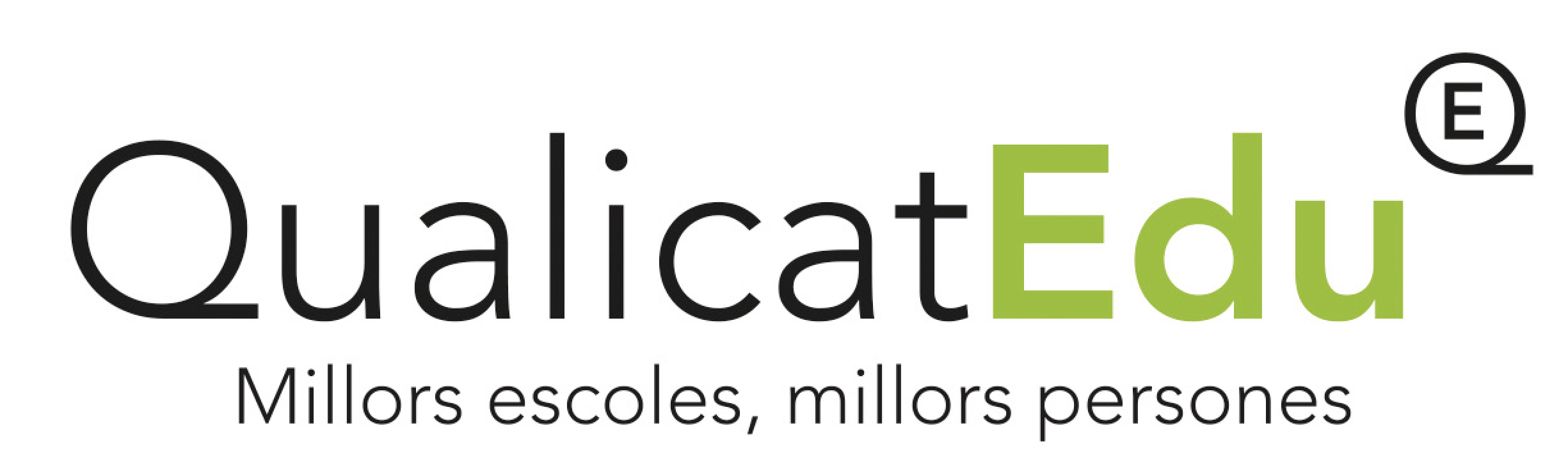 EixEixConceptes del model d’excel•lència efqm-e2catConceptes del model d’excel•lència efqm-e2catConceptes del model d’excel•lència efqm-e2catREDARPuntuació0-10Observacions i altres enfocaments1 Lideratge i organització1.1 Lideratge i valors1Desenvolupen missió, visió i valors compartitsDesenvolupen missió, visió i valors compartits1 Lideratge i organització1.1 Lideratge i valors2Actuen com a model de referència en l’organitzacióActuen com a model de referència en l’organització1 Lideratge i organització1.1 Lideratge i valors3Defineixen i impulsen la millora del sistema de gestióDefineixen i impulsen la millora del sistema de gestió1 Lideratge i organització1.1 Lideratge i valors4Desenvolupen lideratge distribuït i transformadorDesenvolupen lideratge distribuït i transformador1 Lideratge i organització1.1 Lideratge i valors5Determinen l’orientació estratègica i una gestió basada en processos i projectes estructuratsDeterminen l’orientació estratègica i una gestió basada en processos i projectes estructurats1 Lideratge i organització1.1 Lideratge i valors6Gestionen en base a resultats i dadesGestionen en base a resultats i dades1 Lideratge i organització1.1 Lideratge i valors7Desenvolupen el potencial de les persones i de l’organitzacióDesenvolupen el potencial de les persones i de l’organització1 Lideratge i organització1.1 Lideratge i valors8S’enfoquen en detectar i satisfer necessitats i expectatives dels grups d’interèsS’enfoquen en detectar i satisfer necessitats i expectatives dels grups d’interès1 Lideratge i organització1.1 Lideratge i valors9Augmenten la confiança dels grups d’interès amb una gestió transparent i retiment de comptesAugmenten la confiança dels grups d’interès amb una gestió transparent i retiment de comptes1 Lideratge i organització1.1 Lideratge i valors10S’enfoquen a l’assoliment de resultats excel·lents i sosteniblesS’enfoquen a l’assoliment de resultats excel·lents i sostenibles1 Lideratge i organització1.2 Estratègia1El PEC es revisa tenint en compte els principis d’excel.lència en la gestió.El PEC es revisa tenint en compte els principis d’excel.lència en la gestió.1 Lideratge i organització1.2 Estratègia2L’estratègia es fonamenta en satisfer necessitats i expectatives dels grups d’interès, les quals es coneixen, s’analitzen i s’actualitzen contínuament L’estratègia es fonamenta en satisfer necessitats i expectatives dels grups d’interès, les quals es coneixen, s’analitzen i s’actualitzen contínuament 1 Lideratge i organització1.2 Estratègia3Es realitza diagnòstic i vigilància de l’entorn extern, general i específic, es determinen els riscos, i es planifiquen accions per superar els punts febles i amenaces així com aprofitar els punts forts i les oportunitatsEs realitza diagnòstic i vigilància de l’entorn extern, general i específic, es determinen els riscos, i es planifiquen accions per superar els punts febles i amenaces així com aprofitar els punts forts i les oportunitats1 Lideratge i organització1.2 Estratègia4Es realitza diagnòstic intern a partir de l’estudi de les dades i tendències dels resultats estratègics i operatiusEs realitza diagnòstic intern a partir de l’estudi de les dades i tendències dels resultats estratègics i operatius1 Lideratge i organització1.2 Estratègia5Es té en compte l’impacte de les noves tecnologies i models de gestióEs té en compte l’impacte de les noves tecnologies i models de gestió1 Lideratge i organització1.2 Estratègia6S’estableixen metes ambicioses a llarg termini, tenint en compte diferents escenaris de futur i s’actua en conseqüència posant en valor el potencial de l’organització.S’estableixen metes ambicioses a llarg termini, tenint en compte diferents escenaris de futur i s’actua en conseqüència posant en valor el potencial de l’organització.1 Lideratge i organització1.2 Estratègia7S’asseguren els recursos necessaris per desplegar l’estratègia i processos alineats amb l’estratègiaS’asseguren els recursos necessaris per desplegar l’estratègia i processos alineats amb l’estratègia1 Lideratge i organització1.2 Estratègia8S’asseguren les relacions causa-efecte, estratègies-resultatsS’asseguren les relacions causa-efecte, estratègies-resultats1 Lideratge i organització1.2 Estratègia9Es realitza el planificat, s’avaluen els riscos, s’assoleixen les metes i es proposen nous reptes que siguin realistes a curt terminiEs realitza el planificat, s’avaluen els riscos, s’assoleixen les metes i es proposen nous reptes que siguin realistes a curt termini1 Lideratge i organització1.2 Estratègia10Es comuniquen les estratègies i es rendeix compte dels resultats als grups d’interès considerant els criteris d’acceptació i endegant accions de millora Es comuniquen les estratègies i es rendeix compte dels resultats als grups d’interès considerant els criteris d’acceptació i endegant accions de millora 1 Lideratge i organització1.3 Estructura i organització1Es troben clarament identificades i comunicades les funcions, rols i responsabilitats de les persones del centre i grups d’interèsEs troben clarament identificades i comunicades les funcions, rols i responsabilitats de les persones del centre i grups d’interès1 Lideratge i organització1.3 Estructura i organització2S’utilitza una combinació matricial de gestió funcional i per processos enfocats a l’aportació de valor sostenible per als grups d’interèsS’utilitza una combinació matricial de gestió funcional i per processos enfocats a l’aportació de valor sostenible per als grups d’interès1 Lideratge i organització1.3 Estructura i organització3Les actuacions per assolir l’excel.lència es gestionen des dels processos,  incorporant  la millora, creativitat i innovació Les actuacions per assolir l’excel.lència es gestionen des dels processos,  incorporant  la millora, creativitat i innovació 1 Lideratge i organització1.3 Estructura i organització4L’estratègia del centre en el llarg termini (pla de direcció, estratègic, millora, etc.) es concreta en plans anualsL’estratègia del centre en el llarg termini (pla de direcció, estratègic, millora, etc.) es concreta en plans anuals1 Lideratge i organització1.3 Estructura i organització5Es gestionen per grups de treball flexibles i d’alt rendiment (direcció, docents, de millora, coordinació) que es proveeixen d’informació i coneixement, etc.Es gestionen per grups de treball flexibles i d’alt rendiment (direcció, docents, de millora, coordinació) que es proveeixen d’informació i coneixement, etc.1 Lideratge i organització1.3 Estructura i organització6Es despleguen plans, projectes i objectius per part dels departaments, coordinacions. Cadascuna de les persones del centre té una responsabilitat visible en alguna àrea de gestióEs despleguen plans, projectes i objectius per part dels departaments, coordinacions. Cadascuna de les persones del centre té una responsabilitat visible en alguna àrea de gestió1 Lideratge i organització1.3 Estructura i organització7Es determina el pressupost per assegurar els recursos de l’estratègia i operacióEs determina el pressupost per assegurar els recursos de l’estratègia i operació1 Lideratge i organització1.3 Estructura i organització8S’implementen metodologies de gestió àgil i leanS’implementen metodologies de gestió àgil i lean1 Lideratge i organització1.3 Estructura i organització9Es determinen i aprofiten les bones pràctiques internes i externes,  i es treballa per a l’aprenentatge continu de l’organitzacióEs determinen i aprofiten les bones pràctiques internes i externes,  i es treballa per a l’aprenentatge continu de l’organització1 Lideratge i organització1.3 Estructura i organització10L’organització del centre es revisa i s’ actualitza tenint en compte la satisfacció dels grups d’interès, aspectes econòmics, socials i ambientalsL’organització del centre es revisa i s’ actualitza tenint en compte la satisfacció dels grups d’interès, aspectes econòmics, socials i ambientals1 Lideratge i organització1.4 Comunicació i transparència1Estan determinats els canals de comunicació amb tots els grups d’interès tot garantint la multidireccionalitat, la seguretat i integritat de la informació.Estan determinats els canals de comunicació amb tots els grups d’interès tot garantint la multidireccionalitat, la seguretat i integritat de la informació.1 Lideratge i organització1.4 Comunicació i transparència2S’assegura la comunicació de la planificació (plans, projectes, objectius) i el retiment de comptes (resultats, relacions causa-efecte...)S’assegura la comunicació de la planificació (plans, projectes, objectius) i el retiment de comptes (resultats, relacions causa-efecte...)1 Lideratge i organització1.4 Comunicació i transparència3El centre assegura que es determinen processos de comunicació amb les persones que no sempre es troben al centre (famílies, proveïdors, alumnat semipresencial, etc.)El centre assegura que es determinen processos de comunicació amb les persones que no sempre es troben al centre (famílies, proveïdors, alumnat semipresencial, etc.)1 Lideratge i organització1.4 Comunicació i transparència4El centre aprofita els nous mitjans i canals de comunicació per augmentar l’eficàcia de la comunicació directa.El centre aprofita els nous mitjans i canals de comunicació per augmentar l’eficàcia de la comunicació directa.1 Lideratge i organització1.4 Comunicació i transparència5Es valora i millora la comunicació amb els grups d’interès a partir del coneixement de la seva percepció.Es valora i millora la comunicació amb els grups d’interès a partir del coneixement de la seva percepció.1 Lideratge i organització1.4 Comunicació i transparència6Els instruments per a la comunicació són eficaços i mantenen coherència amb la imatge corporativaEls instruments per a la comunicació són eficaços i mantenen coherència amb la imatge corporativa1 Lideratge i organització1.4 Comunicació i transparència7El pla anual concreta les accions de comunicació amb els grups d’interès.El pla anual concreta les accions de comunicació amb els grups d’interès.1 Lideratge i organització1.4 Comunicació i transparència8Els plans de comunicació es revisen i milloren de forma contínua Els plans de comunicació es revisen i milloren de forma contínua 1 Lideratge i organització1.4 Comunicació i transparència9El centre assegura que la comunicació estigui alineada amb els valors de l’organització i els objectius marcatsEl centre assegura que la comunicació estigui alineada amb els valors de l’organització i els objectius marcats1 Lideratge i organització1.4 Comunicació i transparència10Disposa de sistemes per convertir la informació en coneixement útil per a l’organitzacióDisposa de sistemes per convertir la informació en coneixement útil per a l’organitzacióPuntuació totalPuntuació total2 Gestió de persones2.1 Formació i competència1Es comuniquen les funcions i responsabilitats associades al lloc de treballEs comuniquen les funcions i responsabilitats associades al lloc de treball2 Gestió de persones2.1 Formació i competència2S’estableixen perfils professionals en base a les competències necessàries pels diferents llocs de treballS’estableixen perfils professionals en base a les competències necessàries pels diferents llocs de treball2 Gestió de persones2.1 Formació i competència3Es planifiquen, desenvolupen i avaluen plans de formació i acompanyament consensuats Es planifiquen, desenvolupen i avaluen plans de formació i acompanyament consensuats 2 Gestió de persones2.1 Formació i competència4El centre proporciona recursos de formació per assolir la missióEl centre proporciona recursos de formació per assolir la missió2 Gestió de persones2.1 Formació i competència5S’avalua l’impacte de la formacióS’avalua l’impacte de la formació2 Gestió de persones2.1 Formació i competència6Es revisen els plans de formació i gestió de les persones en relació amb els canvis de context i necessitats futuresEs revisen els plans de formació i gestió de les persones en relació amb els canvis de context i necessitats futures2 Gestió de persones2.1 Formació i competència7Els departaments didàctics estableixen necessitats de formacióEls departaments didàctics estableixen necessitats de formació2 Gestió de persones2.1 Formació i competència8Es realitza una gestió de persones enfocada a l’apoderamentEs realitza una gestió de persones enfocada a l’apoderament2 Gestió de persones2.1 Formació i competència9S’afavoreix l’autoavaluació i avaluació dels coneixements i competències de les personesS’afavoreix l’autoavaluació i avaluació dels coneixements i competències de les persones2 Gestió de persones2.1 Formació i competència10S’assegura que es reté i s’atrau el talent per enfocar el centre a l’assoliment de la seva visióS’assegura que es reté i s’atrau el talent per enfocar el centre a l’assoliment de la seva visió2 Gestió de persones2.2 Planificació i gestió de l’equip humà1El PEC determina el codi ètic del professorat . El PEC determina el codi ètic del professorat . 2 Gestió de persones2.2 Planificació i gestió de l’equip humà2Els horaris del centre son coherents amb els valors del centre i els objectius del PEC i compleixen els criteris organitzatius i pedagògics consensuats amb el claustreEls horaris del centre son coherents amb els valors del centre i els objectius del PEC i compleixen els criteris organitzatius i pedagògics consensuats amb el claustre2 Gestió de persones2.2 Planificació i gestió de l’equip humà3Els horaris permeten respondre a les necessitats de l’alumnat i als objectius dels processos a l’hora que garanteixen l’ambient de treball i la salut i seguretat dels treballadorsEls horaris permeten respondre a les necessitats de l’alumnat i als objectius dels processos a l’hora que garanteixen l’ambient de treball i la salut i seguretat dels treballadors2 Gestió de persones2.2 Planificació i gestió de l’equip humà4Les persones del centre tenen l’oportunitat de participar en projectes que els motiven per tal de contribuir a la millora i incorporar la innovacióLes persones del centre tenen l’oportunitat de participar en projectes que els motiven per tal de contribuir a la millora i incorporar la innovació2 Gestió de persones2.2 Planificació i gestió de l’equip humà5El centre planifica les necessitats de personal d’acord amb la missió i l’estratègia del centre i defineix plans de millora professionals.El centre planifica les necessitats de personal d’acord amb la missió i l’estratègia del centre i defineix plans de millora professionals.2 Gestió de persones2.2 Planificació i gestió de l’equip humà6Els responsables de la gestió del personal són transparents a l’hora de determinar els llocs de treball específics i de seleccionar les personesEls responsables de la gestió del personal són transparents a l’hora de determinar els llocs de treball específics i de seleccionar les persones2 Gestió de persones2.2 Planificació i gestió de l’equip humà7El centre compta amb indicadors d’eficàcia en la gestió de persones El centre compta amb indicadors d’eficàcia en la gestió de persones 2 Gestió de persones2.2 Planificació i gestió de l’equip humà8Els resultats de satisfacció i fidelització de les persones són elevatsEls resultats de satisfacció i fidelització de les persones són elevats2 Gestió de persones2.2 Planificació i gestió de l’equip humà9Els responsables de la gestió de les persones reben formació continuada que els permet millorar l’ambient dels processosEls responsables de la gestió de les persones reben formació continuada que els permet millorar l’ambient dels processos2 Gestió de persones2.2 Planificació i gestió de l’equip humà10El centre compte amb una política de gestió del capital humà transparent i se’n fa retiment de comptes als grups d’interèsEl centre compte amb una política de gestió del capital humà transparent i se’n fa retiment de comptes als grups d’interès2 Gestió de persones2.3 Alineament i Participació1Es realitza l’acompanyament i desenvolupament professional a través de la figura del mentorEs realitza l’acompanyament i desenvolupament professional a través de la figura del mentor2 Gestió de persones2.3 Alineament i Participació2Existeixen espais per tal que els grups d’interès assessorin als seus representants, amb els quals comparteixen missió i visióExisteixen espais per tal que els grups d’interès assessorin als seus representants, amb els quals comparteixen missió i visió2 Gestió de persones2.3 Alineament i Participació3La direcció busca fórmules per augmentar la participació i aprofitar el talent de les persones en benefici dels grups d’interès i de la societat en generalLa direcció busca fórmules per augmentar la participació i aprofitar el talent de les persones en benefici dels grups d’interès i de la societat en general2 Gestió de persones2.3 Alineament i Participació4Les persones poden participar en el centre en activitats del seu interès i de l’interès col·lectiu mitjançant debats, grups de treball...Les persones poden participar en el centre en activitats del seu interès i de l’interès col·lectiu mitjançant debats, grups de treball...2 Gestió de persones2.3 Alineament i Participació5S’alineen els objectius personals i de l’equip per establir aliances i aprofitar el potencial de les personesS’alineen els objectius personals i de l’equip per establir aliances i aprofitar el potencial de les persones2 Gestió de persones2.3 Alineament i Participació6Existeix una elevada participació en enquestes, entrevistes, comissions, .Existeix una elevada participació en enquestes, entrevistes, comissions, .2 Gestió de persones2.3 Alineament i Participació7S’afavoreix l’associacionisme, la participació en xarxes, jornades, esdeveniments i activitats complementàries per ampliar l’aprenentatgeS’afavoreix l’associacionisme, la participació en xarxes, jornades, esdeveniments i activitats complementàries per ampliar l’aprenentatge2 Gestió de persones2.3 Alineament i Participació8Les persones del centre participen en el disseny i avaluació de noves d'activitats en el Pla estratègicLes persones del centre participen en el disseny i avaluació de noves d'activitats en el Pla estratègic2 Gestió de persones2.3 Alineament i Participació9El centre compta  amb suport i participació en activitats relacionades amb el seu entornEl centre compta  amb suport i participació en activitats relacionades amb el seu entorn2 Gestió de persones2.3 Alineament i Participació10Existeixen dades de la participació dels diferents grups d’interèsExisteixen dades de la participació dels diferents grups d’interès2 Gestió de persones2.4 Reconeixement1Existeix una política transparent de retribucions i beneficisExisteix una política transparent de retribucions i beneficis2 Gestió de persones2.4 Reconeixement2S’incentiva a les persones reconeixent els esforços i reptes assolitsS’incentiva a les persones reconeixent els esforços i reptes assolits2 Gestió de persones2.4 Reconeixement3El centre valora positivament els reconeixements i recompensesEl centre valora positivament els reconeixements i recompenses2 Gestió de persones2.4 Reconeixement4Existeix un ventall de diferents possibilitats de reconeixement i recompensaExisteix un ventall de diferents possibilitats de reconeixement i recompensa2 Gestió de persones2.4 Reconeixement5Es mesura la satisfacció i es prenen mesures per millorar-laEs mesura la satisfacció i es prenen mesures per millorar-la2 Gestió de persones2.4 Reconeixement6Es realitzen retroalimentacions a les dades de satisfaccióEs realitzen retroalimentacions a les dades de satisfacció2 Gestió de persones2.4 Reconeixement7Es reconeixen accions no directament relacionades amb el centreEs reconeixen accions no directament relacionades amb el centre2 Gestió de persones2.4 Reconeixement8Existeix una política de gestió de personesExisteix una política de gestió de persones2 Gestió de persones2.4 Reconeixement9Es treballa l’acollida de les personesEs treballa l’acollida de les persones2 Gestió de persones2.4 Reconeixement10Es realitza reconeixement d’accions exitoses dels grups d’interèsEs realitza reconeixement d’accions exitoses dels grups d’interèsEixEixConceptes del model d’excel•lència efqm-e2catConceptes del model d’excel•lència efqm-e2catConceptes del model d’excel•lència efqm-e2catREDARObservacions i altres enfocaments3. Gestió de recursos3.1 Econòmics1Disposen d’un Pla Estratègic amb els recursos necessaris assignatsDisposen d’un Pla Estratègic amb els recursos necessaris assignats3. Gestió de recursos3.1 Econòmics2Disposen d’un pressupost innovadorDisposen d’un pressupost innovador3. Gestió de recursos3.1 Econòmics3Estan controlats els processos de planificació, operacions (tresoreria, comptabilitat, liquidacions,...) i control econòmic (informes i actes)Estan controlats els processos de planificació, operacions (tresoreria, comptabilitat, liquidacions,...) i control econòmic (informes i actes)3. Gestió de recursos3.1 Econòmics4El procés d’E/A està assegurat amb els recursos necessarisEl procés d’E/A està assegurat amb els recursos necessaris3. Gestió de recursos3.1 Econòmics5Les inversions contemplen l’impacte sostenible en el llarg terminiLes inversions contemplen l’impacte sostenible en el llarg termini3. Gestió de recursos3.1 Econòmics6Existeixen mesures de transparència, bones pràctiques i retiment de comptesExisteixen mesures de transparència, bones pràctiques i retiment de comptes3. Gestió de recursos3.1 Econòmics7Existeix una política d’aliances i activitats per incrementar els actius i ingressosExisteix una política d’aliances i activitats per incrementar els actius i ingressos3. Gestió de recursos3.1 Econòmics8S’assegura l’equitat en la distribució del pressupostS’assegura l’equitat en la distribució del pressupost3. Gestió de recursos3.1 Econòmics9Inclusió dels aspectes intangibles en fer l’anàlisi de cost-beneficiInclusió dels aspectes intangibles en fer l’anàlisi de cost-benefici3. Gestió de recursos3.1 Econòmics10Anàlisi de costos de la qualitat i la no qualitatAnàlisi de costos de la qualitat i la no qualitat3. Gestió de recursos3.2 Equipaments i tecnologia1Gestió sostenible de l’edifici, infraestructures i equipsGestió sostenible de l’edifici, infraestructures i equips3. Gestió de recursos3.2 Equipaments i tecnologia2Optimització de l’ús dels actius tangibles: edifici, equips i materialsOptimització de l’ús dels actius tangibles: edifici, equips i materials3. Gestió de recursos3.2 Equipaments i tecnologia3Política de gestió de compres eficaç i eficientPolítica de gestió de compres eficaç i eficient3. Gestió de recursos3.2 Equipaments i tecnologia4Existeixen i desenvolupen plans de mantenimentExisteixen i desenvolupen plans de manteniment3. Gestió de recursos3.2 Equipaments i tecnologia5Existeixen contractes de manteniment preceptiusExisteixen contractes de manteniment preceptius3. Gestió de recursos3.2 Equipaments i tecnologia6Sistema de gestió de proveïdorsSistema de gestió de proveïdors3. Gestió de recursos3.2 Equipaments i tecnologia7Digitalització de la gestióDigitalització de la gestió3. Gestió de recursos3.2 Equipaments i tecnologia8Digitalització del serveiDigitalització del servei3. Gestió de recursos3.2 Equipaments i tecnologia9Es té en compte l'impacte dels equipaments i la tecnologia en l'ambient de treballEs té en compte l'impacte dels equipaments i la tecnologia en l'ambient de treball3. Gestió de recursos3.2 Equipaments i tecnologia10Registres i control de l’inventariRegistres i control de l’inventari3. Gestió de recursos3.3 Edifici, infraestructura i Seguretat1Sensibilització i formació ambientalSensibilització i formació ambiental3. Gestió de recursos3.3 Edifici, infraestructura i Seguretat2Sensibilització i formació en prevenció i seguretatSensibilització i formació en prevenció i seguretat3. Gestió de recursos3.3 Edifici, infraestructura i Seguretat3Control de l’impacte de l’activitat sobre la seguretat, salut i medi ambientControl de l’impacte de l’activitat sobre la seguretat, salut i medi ambient3. Gestió de recursos3.3 Edifici, infraestructura i Seguretat4Actuació de l’alumnat en bones pràctiques ambientals i de seguretatActuació de l’alumnat en bones pràctiques ambientals i de seguretat3. Gestió de recursos3.3 Edifici, infraestructura i Seguretat5Existeixen responsables de prevenció amb funcions i responsabilitats, que impulsen i lideren les accions del seu àmbitExisteixen responsables de prevenció amb funcions i responsabilitats, que impulsen i lideren les accions del seu àmbit3. Gestió de recursos3.3 Edifici, infraestructura i Seguretat6Es tenen en compte les aportacions dels grups d’interès per a la millora de la funcionalitat de l’edifici i les seves infraestructuresEs tenen en compte les aportacions dels grups d’interès per a la millora de la funcionalitat de l’edifici i les seves infraestructures3. Gestió de recursos3.3 Edifici, infraestructura i Seguretat7Existeix i es millora el pla d’emergència: evacuació i confinamentExisteix i es millora el pla d’emergència: evacuació i confinament3. Gestió de recursos3.3 Edifici, infraestructura i Seguretat8Existeix i es millora el pla ambiental: consums, residus, objectius, registres, ...Existeix i es millora el pla ambiental: consums, residus, objectius, registres, ...3. Gestió de recursos3.3 Edifici, infraestructura i Seguretat9Està previst l’actuació en cas d’accidents i primers auxilisEstà previst l’actuació en cas d’accidents i primers auxilis3. Gestió de recursos3.3 Edifici, infraestructura i Seguretat10Es troben controlats els elements de seguretat i salut: extintors, sortides, llums emergència, indicacions luminescents, BIEs, EPIs, farmaciola, ús de pantalles, ergonomia, Es troben controlats els elements de seguretat i salut: extintors, sortides, llums emergència, indicacions luminescents, BIEs, EPIs, farmaciola, ús de pantalles, ergonomia, 3. Gestió de recursos3.4 Informació i coneixement1Les persones disposen de la informació i coneixements necessaris per realitzar la missió del centre de manera excel·lentLes persones disposen de la informació i coneixements necessaris per realitzar la missió del centre de manera excel·lent3. Gestió de recursos3.4 Informació i coneixement2La informació necessària està documentada i està garantit l’accésLa informació necessària està documentada i està garantit l’accés3. Gestió de recursos3.4 Informació i coneixement3Existeixen plans d’acollida on s’explicita l’accés al coneixement del centreExisteixen plans d’acollida on s’explicita l’accés al coneixement del centre3. Gestió de recursos3.4 Informació i coneixement4Es coneix la percepció dels grups d’interès sobre la disponibilitat d’informació i coneixement, s’avalua i milloraEs coneix la percepció dels grups d’interès sobre la disponibilitat d’informació i coneixement, s’avalua i millora3. Gestió de recursos3.4 Informació i coneixement5Es disposa d’indicadors i quadres d’informació i es fa retiment de comptesEs disposa d’indicadors i quadres d’informació i es fa retiment de comptes3. Gestió de recursos3.4 Informació i coneixement6Es gestiona la informació i el coneixement per a la millora dels processosEs gestiona la informació i el coneixement per a la millora dels processos3. Gestió de recursos3.4 Informació i coneixement7Està definida una política de benchmarking i transferència de bones pràctiques de gestió de la informació i coneixementEstà definida una política de benchmarking i transferència de bones pràctiques de gestió de la informació i coneixement3. Gestió de recursos3.4 Informació i coneixement8Està assegurat que les dades es poden recuperar en cas d’incidènciaEstà assegurat que les dades es poden recuperar en cas d’incidència3. Gestió de recursos3.4 Informació i coneixement9L’accés a la informació i coneixement garanteix la protecció de dades personals, els drets d’autor i de la propietat intel•lectualL’accés a la informació i coneixement garanteix la protecció de dades personals, els drets d’autor i de la propietat intel•lectual3. Gestió de recursos3.4 Informació i coneixement10Els informes i memòries incorporen la informació i coneixement necessari per avaluar les accions i millorar-lesEls informes i memòries incorporen la informació i coneixement necessari per avaluar les accions i millorar-les4. Grups d’interès i entorn4.1 Context i grups d’interès1El centre determina i revisa constantment les necessitats i expectatives dels grups d’interès i proporciona respostes satisfactòriesEl centre determina i revisa constantment les necessitats i expectatives dels grups d’interès i proporciona respostes satisfactòries4. Grups d’interès i entorn4.1 Context i grups d’interès2El centre coneix la percepció de tots els seus grups d’interès i actua en conseqüènciaEl centre coneix la percepció de tots els seus grups d’interès i actua en conseqüència4. Grups d’interès i entorn4.1 Context i grups d’interès3S’actualitzen els currículums en funció de noves necessitats i interessosS’actualitzen els currículums en funció de noves necessitats i interessos4. Grups d’interès i entorn4.1 Context i grups d’interès4L’alumnat i/o famílies tenen informació permanent d’allò que fa el centreL’alumnat i/o famílies tenen informació permanent d’allò que fa el centre4. Grups d’interès i entorn4.1 Context i grups d’interès5Es determinen els itineraris formatius idonis per a cada casEs determinen els itineraris formatius idonis per a cada cas4. Grups d’interès i entorn4.1 Context i grups d’interès6El centre és un referent en el seu entornEl centre és un referent en el seu entorn4. Grups d’interès i entorn4.1 Context i grups d’interès7El centre planifica i desenvolupa el servei d’informació i orientació acadèmica i professional al llarg de la vida.El centre planifica i desenvolupa el servei d’informació i orientació acadèmica i professional al llarg de la vida.4. Grups d’interès i entorn4.1 Context i grups d’interès8Es coneix la inserció laboral i l’èxit educatiu de l’alumnat i s’actua en conseqüènciaEs coneix la inserció laboral i l’èxit educatiu de l’alumnat i s’actua en conseqüència4. Grups d’interès i entorn4.1 Context i grups d’interès9L’escola manté intercanvi d’informació amb els centres educatius amb els que interactua el seu alumnatL’escola manté intercanvi d’informació amb els centres educatius amb els que interactua el seu alumnat4. Grups d’interès i entorn4.1 Context i grups d’interès10Es treballa per satisfer expectatives de les propostes del DdEEs treballa per satisfer expectatives de les propostes del DdE4. Grups d’interès i entorn4.2 Aliances1Estan determinats els socis i proveïdors que aporten valor a l’organització. S’assegura que estan alineats amb la política definida, amb la missió i visió, els valors i l’estratègia del centreEstan determinats els socis i proveïdors que aporten valor a l’organització. S’assegura que estan alineats amb la política definida, amb la missió i visió, els valors i l’estratègia del centre4. Grups d’interès i entorn4.2 Aliances2Es creen aliances que aporten valor a l’alumnat i a la resta de grups d’interès. Aquest valor és sostenible en el tempsEs creen aliances que aporten valor a l’alumnat i a la resta de grups d’interès. Aquest valor és sostenible en el temps4. Grups d’interès i entorn4.2 Aliances3Les aliances estan basades en relacions sostenibles i sinceres basades en la confiança i el respecte.Les aliances estan basades en relacions sostenibles i sinceres basades en la confiança i el respecte.4. Grups d’interès i entorn4.2 Aliances4Per cada aliança es redacta un conveni de col·laboració o un pla de desenvolupament. Aquests convenis s’avaluen i es revisen periòdicamentPer cada aliança es redacta un conveni de col·laboració o un pla de desenvolupament. Aquests convenis s’avaluen i es revisen periòdicament4. Grups d’interès i entorn4.2 Aliances5Es disposa de la carta de serveis i compromisos associatsEs disposa de la carta de serveis i compromisos associats4. Grups d’interès i entorn4.2 Aliances6Es realitza formació a mida, assessorament i reconeixement, o altres exemples per beneficiar als socis a través dels serveis del centreEs realitza formació a mida, assessorament i reconeixement, o altres exemples per beneficiar als socis a través dels serveis del centre4. Grups d’interès i entorn4.2 Aliances7L’alumnat fa pràctiques, serveis o formació en les empreses i organitzacions col·laboradores i es garanteix la qualitatL’alumnat fa pràctiques, serveis o formació en les empreses i organitzacions col·laboradores i es garanteix la qualitat4. Grups d’interès i entorn4.2 Aliances8Es realitza formació DUAL, obtenció de recursos tecnològics, formació del professorat, projectes d’innovació i/o altres serveis educatius innovadorsEs realitza formació DUAL, obtenció de recursos tecnològics, formació del professorat, projectes d’innovació i/o altres serveis educatius innovadors4. Grups d’interès i entorn4.2 Aliances9S’ha avançat fins realitzar formació d’alumnat en les empreses i/o de les empreses en el centre educatiuS’ha avançat fins realitzar formació d’alumnat en les empreses i/o de les empreses en el centre educatiu4. Grups d’interès i entorn4.2 Aliances10Es creen noves accions i activitats innovadores amb els socisEs creen noves accions i activitats innovadores amb els socis4. Grups d’interès i entorn4.3 Responsabilitat social i ambiental1El centre detecta i té en compte les necessitats de les personesEl centre detecta i té en compte les necessitats de les persones4. Grups d’interès i entorn4.3 Responsabilitat social i ambiental2Es treballa en projectes que garanteixen una escola inclusiva i equitativaEs treballa en projectes que garanteixen una escola inclusiva i equitativa4. Grups d’interès i entorn4.3 Responsabilitat social i ambiental3Queda evidenciat en els processos claus del centre les actuacions per garantir la transmissió dels valors propisQueda evidenciat en els processos claus del centre les actuacions per garantir la transmissió dels valors propis4. Grups d’interès i entorn4.3 Responsabilitat social i ambiental4Es treballa per la cohesió social i la multiculturalitat, aplicant polítiques educatives inclusives i desenvolupant accions de conscienciació socialEs treballa per la cohesió social i la multiculturalitat, aplicant polítiques educatives inclusives i desenvolupant accions de conscienciació social4. Grups d’interès i entorn4.3 Responsabilitat social i ambiental5Apliquen una política de sostenibilitat adreçada a minimitzar l’impacte ambiental de la seva activitatApliquen una política de sostenibilitat adreçada a minimitzar l’impacte ambiental de la seva activitat4. Grups d’interès i entorn4.3 Responsabilitat social i ambiental6Són curosos amb els temes de seguretat i salut de les persones que treballen i estudien al centreSón curosos amb els temes de seguretat i salut de les persones que treballen i estudien al centre4. Grups d’interès i entorn4.3 Responsabilitat social i ambiental7Es treballa per a l’èxit educatiu de tothom: graduats, abandonaments, insercióEs treballa per a l’èxit educatiu de tothom: graduats, abandonaments, inserció4. Grups d’interès i entorn4.3 Responsabilitat social i ambiental8Els centres excel·lents tenen una gestió transparent, rendeixen comptes i fan públics el seu Projecte i els seus resultatsEls centres excel·lents tenen una gestió transparent, rendeixen comptes i fan públics el seu Projecte i els seus resultats4. Grups d’interès i entorn4.3 Responsabilitat social i ambiental9Existeix compromís en la formació de l’entornExisteix compromís en la formació de l’entorn4. Grups d’interès i entorn4.3 Responsabilitat social i ambiental10S’actua per impactar positivament en l’entorn: cessió d’espais i instal·lacions, cooperació amb la comunitat i amb països en vies de desenvolupament...S’actua per impactar positivament en l’entorn: cessió d’espais i instal·lacions, cooperació amb la comunitat i amb països en vies de desenvolupament...4. Grups d’interès i entorn4.4 Creativitat i innovació1La programació anual incorpora la planificació d’activitats que permetin impulsar, aprofitar i reconèixer la creativitat per tal d’aconseguir innovar en tots els processos del centreLa programació anual incorpora la planificació d’activitats que permetin impulsar, aprofitar i reconèixer la creativitat per tal d’aconseguir innovar en tots els processos del centre4. Grups d’interès i entorn4.4 Creativitat i innovació2Desenvolupa accions per a fer emergir el talent de totes les personesDesenvolupa accions per a fer emergir el talent de totes les persones4. Grups d’interès i entorn4.4 Creativitat i innovació3Els centres excel·lents protegeixen el dret a la propietat intel·lectual i utilitzen les llicències de creative commons per protegir-les i alhora permetre la seva difusióEls centres excel·lents protegeixen el dret a la propietat intel·lectual i utilitzen les llicències de creative commons per protegir-les i alhora permetre la seva difusió4. Grups d’interès i entorn4.4 Creativitat i innovació4Es disposa de radars tecnològics i d’innovacióEs disposa de radars tecnològics i d’innovació4. Grups d’interès i entorn4.4 Creativitat i innovació5Es realitza transferència del coneixement de l'exterior (empreses, organitzacions, altres centres, etc.) cap a l’escola i a l’inrevés.Es realitza transferència del coneixement de l'exterior (empreses, organitzacions, altres centres, etc.) cap a l’escola i a l’inrevés.4. Grups d’interès i entorn4.4 Creativitat i innovació6Es fomenta l’esperit emprenedorEs fomenta l’esperit emprenedor4. Grups d’interès i entorn4.4 Creativitat i innovació7Es disposa d’exemples de pràctiques innovadores en la gestió i l’organització del centre i de l’aula.Es disposa d’exemples de pràctiques innovadores en la gestió i l’organització del centre i de l’aula.4. Grups d’interès i entorn4.4 Creativitat i innovació8El consell de direcció integra el responsable d’innovacióEl consell de direcció integra el responsable d’innovació4. Grups d’interès i entorn4.4 Creativitat i innovació9El centre treballa la gestió de la innovació oberta (amb d'altres agents externs a l'escola)El centre treballa la gestió de la innovació oberta (amb d'altres agents externs a l'escola)4. Grups d’interès i entorn4.4 Creativitat i innovació10Es mesura els resultats i valor de les innovacionsEs mesura els resultats i valor de les innovacionsEixEixConceptes del model d’excel•lència efqm-e2catConceptes del model d’excel•lència efqm-e2catConceptes del model d’excel•lència efqm-e2catREDARObservacions i altres enfocaments5. Servei d’ensenyament i aprenentatge5.1 Identificació necessitats educatives i d’aprenentatge11El centre aplica la normativa educativa que li correspon5. Servei d’ensenyament i aprenentatge5.1 Identificació necessitats educatives i d’aprenentatge22Estan definides i actualitzades les necessitats i expectatives de l’alumnat5. Servei d’ensenyament i aprenentatge5.1 Identificació necessitats educatives i d’aprenentatge33Estan definides i actualitzades les necessitats i expectatives dels altres grups d’interès: famílies, empreses, professorat ...5. Servei d’ensenyament i aprenentatge5.1 Identificació necessitats educatives i d’aprenentatge44S’analitzen els resultats de les valoracions dels grups d’interès que han cursat estudis al centre5. Servei d’ensenyament i aprenentatge5.1 Identificació necessitats educatives i d’aprenentatge55Es treballa per incorporar el què fan altres centres, benchmarking5. Servei d’ensenyament i aprenentatge5.1 Identificació necessitats educatives i d’aprenentatge66Es té en compte el que fan o demanden els centres d’estudis anteriors o posteriors5. Servei d’ensenyament i aprenentatge5.1 Identificació necessitats educatives i d’aprenentatge77Es realitzen processos continus de revisió curricular5. Servei d’ensenyament i aprenentatge5.1 Identificació necessitats educatives i d’aprenentatge88Quan cal es realitzen adaptacions curriculars5. Servei d’ensenyament i aprenentatge5.1 Identificació necessitats educatives i d’aprenentatge99S’assegura que les avaluacions tenen impacte positiu sobre l’alumnat5. Servei d’ensenyament i aprenentatge5.1 Identificació necessitats educatives i d’aprenentatge1010S’estudia l’impacte en el disseny dels possibles escenaris de futur i de les proves externes5. Servei d’ensenyament i aprenentatge5.2 Disseny, innovació i planificació educativa11El centre treballa regularment amb criteris i concrecions curriculars sobre el que proposa el PEC5. Servei d’ensenyament i aprenentatge5.2 Disseny, innovació i planificació educativa22Es disposa de models programacions didàctiques i activitats perfectament implementades en tots els estudis del centre5. Servei d’ensenyament i aprenentatge5.2 Disseny, innovació i planificació educativa33Es revisen de manera contínua els programes didàctics, tant a nivell de continguts com de metodologia i activitats5. Servei d’ensenyament i aprenentatge5.2 Disseny, innovació i planificació educativa44Es realitzen activitats i accions que superen les expectatives i sorprenen a l’alumnat5. Servei d’ensenyament i aprenentatge5.2 Disseny, innovació i planificació educativa55El centre disposa, aprova i comunica als grups d’interès el calendari i planificació escolar PGAC: avaluacions, equips docents, ...5. Servei d’ensenyament i aprenentatge5.2 Disseny, innovació i planificació educativa66El centre garanteix el material d’aula necessari per al servei educatiu, tal com llibres, fitxes, estris, biblioteca,, ...5. Servei d’ensenyament i aprenentatge5.2 Disseny, innovació i planificació educativa77Existeix el suport digital a la metodologia dissenyada quan s’escau: PDI, Moodle, tauletes, ordinadors, ...5. Servei d’ensenyament i aprenentatge5.2 Disseny, innovació i planificació educativa88El centre disposa d’un ventall de diferents metodologies d’èxit, proporciona informació i formació al professorat, i incorpora de noves regularment5. Servei d’ensenyament i aprenentatge5.2 Disseny, innovació i planificació educativa99Es troba establert el sistema d’avaluació, recuperació i qualificació5. Servei d’ensenyament i aprenentatge5.2 Disseny, innovació i planificació educativa1010Està prevista l’avaluació i millora contínua del disseny 5. Servei d’ensenyament i aprenentatge5.3 Ensenyament, aprenentatge i avaluació11Compten amb un pla d’acollida i compromís de l’alumnat per facilitar i accelerar el temps inical de coneixement del centre5. Servei d’ensenyament i aprenentatge5.3 Ensenyament, aprenentatge i avaluació22Es realitza el correcte seguiment de l’ensenyament i aprenentatge5. Servei d’ensenyament i aprenentatge5.3 Ensenyament, aprenentatge i avaluació33El centre disposa de sistemes d’assegurament dels recursos per a l’ensenyament i aprenentatge: equips, materials, programari, ...5. Servei d’ensenyament i aprenentatge5.3 Ensenyament, aprenentatge i avaluació44El centre vetlla per la personalització de l’ensenyament: aprendre fent, pensament de disseny, visual, projectes i reptes reals.5. Servei d’ensenyament i aprenentatge5.3 Ensenyament, aprenentatge i avaluació55Es disposa de diferents Instruments d’avaluació5. Servei d’ensenyament i aprenentatge5.3 Ensenyament, aprenentatge i avaluació66Es troben harmonitzats els criteris d’avaluació5. Servei d’ensenyament i aprenentatge5.3 Ensenyament, aprenentatge i avaluació77El centre estableix els criteris d’avaluació per a una avaluació competencial i elabora portafolis digitals d’avaluació per als grups d’interès5. Servei d’ensenyament i aprenentatge5.3 Ensenyament, aprenentatge i avaluació88L’avaluació i millora dels processos educatius es realitza en base als resultats de l’ensenyament i aprenentatge i a les valoracions que en fan els grups d’interès.5. Servei d’ensenyament i aprenentatge5.3 Ensenyament, aprenentatge i avaluació99Existeix una cultura de lliurament a la direcció de les memòries departamentals, les quals inclouen resultats i propostes de millores.5. Servei d’ensenyament i aprenentatge5.3 Ensenyament, aprenentatge i avaluació1010El manual de servei d’ensenyament i aprenentatge s’executa i verifica d’acord amb el previst al codi ètic del professorat5. Servei d’ensenyament i aprenentatge5.4 Acció tutoria i orientació11La proposta de la tutoria i orientació troba els criteris al PEC5. Servei d’ensenyament i aprenentatge5.4 Acció tutoria i orientació22Tenim les concrecions a les NOFC5. Servei d’ensenyament i aprenentatge5.4 Acció tutoria i orientació33Estan definits els objectius i temporització a la PGAC5. Servei d’ensenyament i aprenentatge5.4 Acció tutoria i orientació44Es disposa de continguts i exemples de programació acció tutorial i orientació5. Servei d’ensenyament i aprenentatge5.4 Acció tutoria i orientació55S’assegura el desplegament de l’orientació incorporant quan s’escau recursos interns o externs al centre5. Servei d’ensenyament i aprenentatge5.4 Acció tutoria i orientació66S’elaboren i lliuren informes de l’orientació personal, acadèmica i professional a les parts implicades5. Servei d’ensenyament i aprenentatge5.4 Acció tutoria i orientació77Es treballa per aconseguir el coneixement i autoconeixement de l’alumnat, es potencia que l’alumnat faci accions d’autoavaluació5. Servei d’ensenyament i aprenentatge5.4 Acció tutoria i orientació88Podem contrastar el seguiment de la tutoria individual i grupal a tots els nivells educatius5. Servei d’ensenyament i aprenentatge5.4 Acció tutoria i orientació99Es realitza l’avaluació i millora de la tutoria5. Servei d’ensenyament i aprenentatge5.4 Acció tutoria i orientació1010S’assegura la valoració de l’orientació i la tutoria per l’alumnat i retroalimentacióTotalEixEixConceptes del model d’excel·lència efqm-e2catConceptes del model d’excel·lència efqm-e2catAORCCTObservacions i altres enfocaments6. Resultats6.1.1 Estratègia i processos1Progrés del Projecte Educatiu, PdD o Pla estratègic 6. Resultats6.1.1 Estratègia i processos2Èxit educatiu: abandonament, inserció laboral, continuació d’estudis, fidelització, graduació6. Resultats6.1.1 Estratègia i processos3Lideratge 6. Resultats6.1.1 Estratègia i processos4Seguretat i salut6. Resultats6.1.1 Estratègia i processos5Comunicació i màrqueting6. Resultats6.1.1 Estratègia i processos6Gestió econòmica6. Resultats6.1.1 Estratègia i processos7Cohesió social i inclusió6. Resultats6.1.1 Estratègia i processos8Indicadors dels processos6. Resultats6.1.1 Estratègia i processos9Cartes de serveis i compromís6. Resultats6.1.1 Estratègia i processos10Satisfacció de l’alumnat i el grups d’interès6. Resultats6.1.2 Innovació1Innovació educativa6. Resultats6.1.2 Innovació2Indicadors de Projectes 6. Resultats6.1.2 Innovació3Indicadors d’innovació en processos, productes i serveis6. Resultats6.1.2 Innovació4Indicadors de tecnologia i d’infraestructures6. Resultats6.1.2 Innovació5Benchmarking extern i intern 6. Resultats6.1.2 Innovació6Informació i coneixement 6. Resultats6.1.2 Innovació7Convenis i aliances 6. Resultats6.1.2 Innovació8Reconeixement extern i intern6. Resultats6.1.2 Innovació9Inversions en estratègia i innovació 6. Resultats6.1.2 Innovació10Responsabilitat Social6. Resultats6.2.1 Resultats de l’alumnat1Resultats del procés d’ensenyament i aprenentatge6. Resultats6.2.1 Resultats de l’alumnat2Índex demanda d’estudis centre6. Resultats6.2.1 Resultats de l’alumnat3Percepció de l’alumnat i famílies sobre el centre i el servei que proporciona6. Resultats6.2.1 Resultats de l’alumnat4Resultats de proves externes6. Resultats6.2.1 Resultats de l’alumnat5Activitats complementàries i extraescolars6. Resultats6.2.1 Resultats de l’alumnat6Bones pràctiques detectades6. Resultats6.2.1 Resultats de l’alumnat7Indicadors de processos clau: acollida, tutoria, orientació, conflictivitat i mediació...6. Resultats6.2.1 Resultats de l’alumnat8Mobilitat6. Resultats6.2.1 Resultats de l’alumnat9Benchmarking6. Resultats6.2.1 Resultats de l’alumnat10Processos d’informació i comunicació6. Resultats6.2.2 Resultats de les persones1Satisfacció professorat sobre el treball realitzat i el servei que proporciona6. Resultats6.2.2 Resultats de les persones2Motivació professorat: promoció, recompensa, reconeixement, acollida i acompanyament...6. Resultats6.2.2 Resultats de les persones3Alineament, participació i compromís de les persones del centre6. Resultats6.2.2 Resultats de les persones4Fidelització persones6. Resultats6.2.2 Resultats de les persones5Absentisme i assegurament del servei6. Resultats6.2.2 Resultats de les persones6Premis rebuts. Publicacions6. Resultats6.2.2 Resultats de les persones7Formació del professorat6. Resultats6.2.2 Resultats de les persones8Satisfacció altres grups d’interès6. Resultats6.2.2 Resultats de les persones9Satisfacció sobre l’horari de treball i l’ambient de treball. RSC. Absentisme.6. Resultats6.2.2 Resultats de les persones10Satisfacció PAS6. Resultats6.2.3 Resultats del servei educatiu1Impacte en l’entorn social i d’igualtat6. Resultats6.2.3 Resultats del servei educatiu2Impacte en l’entorn econòmic6. Resultats6.2.3 Resultats del servei educatiu3Participació en equips i grups de treball externs6. Resultats6.2.3 Resultats del servei educatiu4Indicadors ambientals, consums i residus6. Resultats6.2.3 Resultats del servei educatiu5Queixes i suggeriments, no conformitats....6. Resultats6.2.3 Resultats del servei educatiu6Ambient de treball6. Resultats6.2.3 Resultats del servei educatiu7Indicadors de gestió de processos de suport: econòmics, edifici, infraestructures, connectivitat, ordre i neteja, organització i gestió, queixes, no conformitats6. Resultats6.2.3 Resultats del servei educatiu8Pressupost per inversions i innovació6. Resultats6.2.3 Resultats del servei educatiu9Ús de les instal·lacions del centre6. Resultats6.2.3 Resultats del servei educatiu10Projectes de cooperacióTotal